Лэпбук «О правилах пожарной безопасности»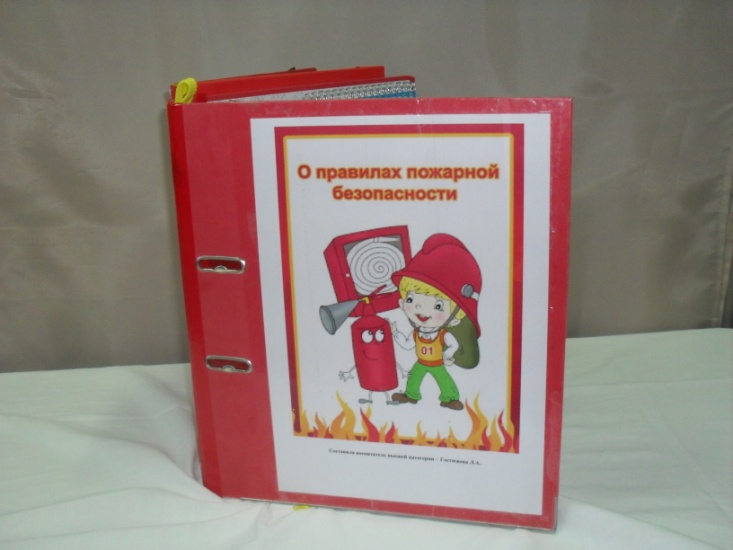 Актуальность:Ещё в древних временах огонь интересовал человека. С одной стороны, огонь - друг человека, а с другой может быть врагом. Без огня очень плохо - не приготовить покушать, не осветить дом. Сейчас, в наше время, когда всё электрифицировано, огонь по-прежнему играет немаловажную роль. Родители и воспитатели должны помочь детям узнать как можно больше об окружающем мире, предостеречь от возможных опасностей, которые ожидают их на пути познания. Начинать знакомить детей с пожарной безопасностью нужно с самого раннего детства, чтобы они знали, как нужно вести себя правильно и безопасно.  Данный Лэпбук позволяет решить обучающие задачи, так как в одной папке собран различный материал по одной теме, что позволяет в форме игры обобщить, закрепить, систематизировать имеющиеся знания детей о пожарной безопасности на улице и дома, о профессии пожарного. Цель.•Формирование у детей знаний о пожарной безопасности, навыков осознанного, безопасного поведения.Задачи:•Расширить знания детей о правилах пожарной безопасности.•Познакомить детей с правилами поведения в экстремальной ситуации и со средствами пожаротушения.•Обогатить знания детей о профессии пожарного.•Воспитывать в детях уверенность в своих силах, проводить работу по преодолению страха перед огнем.Лэпбук «Правила пожарной безопасности»  выполнен  на двух папках формата А3 с добавлением дополнительных раскладных элементов.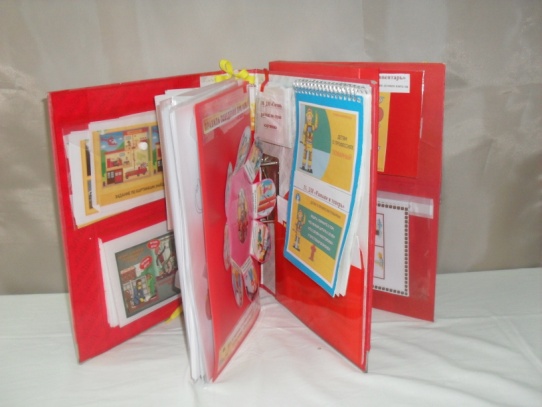 Основой  лэпбука служит картотека дидактических игр, которая находится на последней странице. К каждой игре подобран наглядный материал, который находиться в кармашках.
1 лист содержит 3 кармана +  раскладную книжку.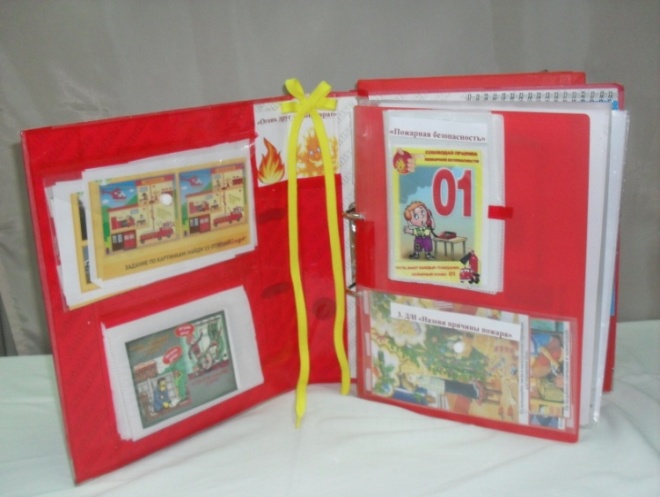  1 карман - «Развивающие задания для детей». Цель: развиваем мелкую моторику рук, мышление, внимание, память (игра 9). Задание детям: Найдите на картинке  вертолеты, которые могут тушить пожары. Задание — лабиринт «Помоги пожарной машине найти дорогу к горящему дому»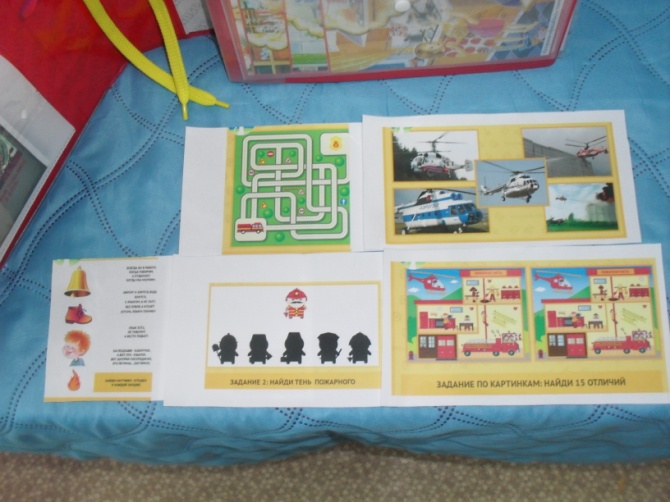 Задание. Найди тень пожарного.Задание: Найди на этих двух картинках  15 отличий. Задание: Что нужно пожарному для работы. Задание: Ознакомление детей  с явлением многозначности слов. Слово «язык»Загадайте детям загадку: «У тебя есть, у меня, у ботинка и огня. Что это?  Что есть и у ботинка, и у огня, и у тебя, и у меня?» (это язык: язычок ботинка, язык пламени, язык чтобы говорить). Как заниматься  с детьми смотри «Методические рекомендации стр 20 – 23). 2 карман - Информационные огоньки «ДРУГ» и «ВРАГ» (игра 6).    Дети могут не только  рассмотреть картинки, рассказать  о полезных и вредных свойствах огня, но и разложить картинки на ленточках в соответствии с назначением огня.  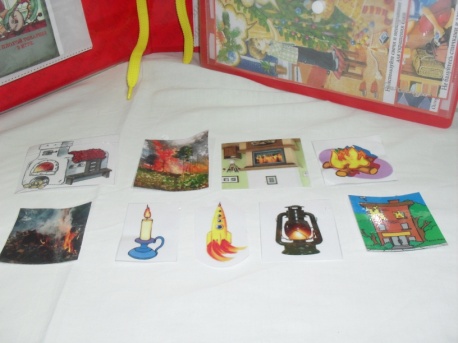 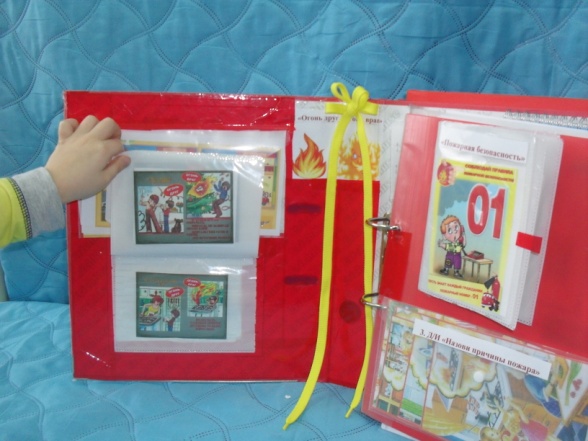 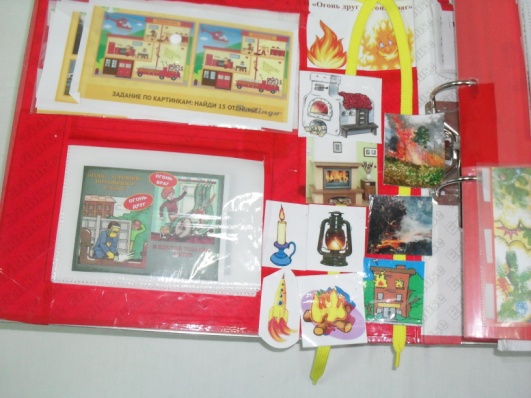 3 карман  - «Назови причины пожара» (игра3).  Цель: формировать знания о причинах пожара    + раскладная книжка  «Пожарная безопасность» (игра 1).  Цель: с помощью сюжетных картинок формировать представление детей об опасных ситуация во время пожара).   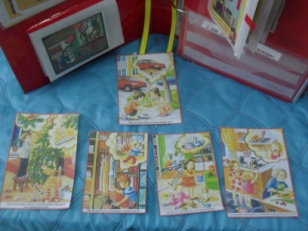 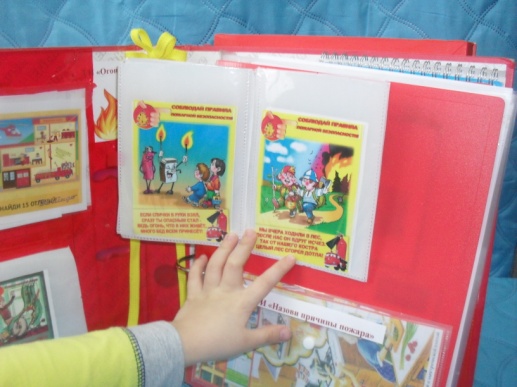 
2 лист  Информация «Это нужно знать»1 карман: инструкция – «Как правильно по телефону вызвать пожарную охрану» (игра 13).  Цель: научить детей   правильно набирать номер по телефону и давать точные и четкие ответы на вопросы. - изображены сотовый и стационарный телефоны, на которых указан номер пожарной службы 112, 101 и 01. Как звонить с разных телефонных аппаратов. Инструкция «Что делать, если на тебе загорелась одежда?» + загадки, огненные пословицы и поговорки.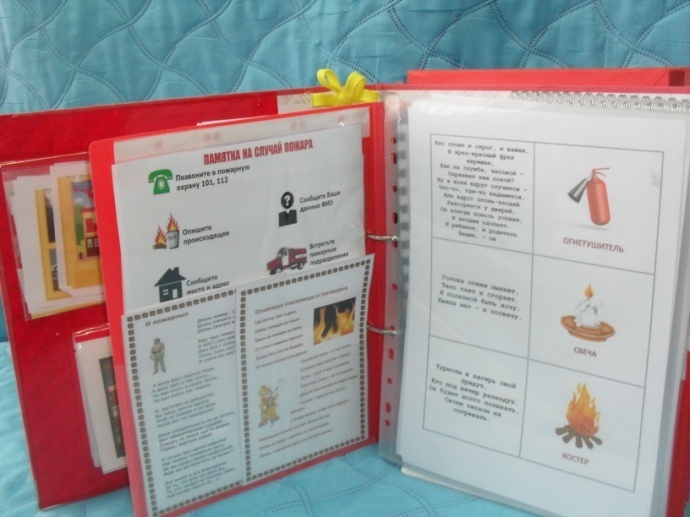 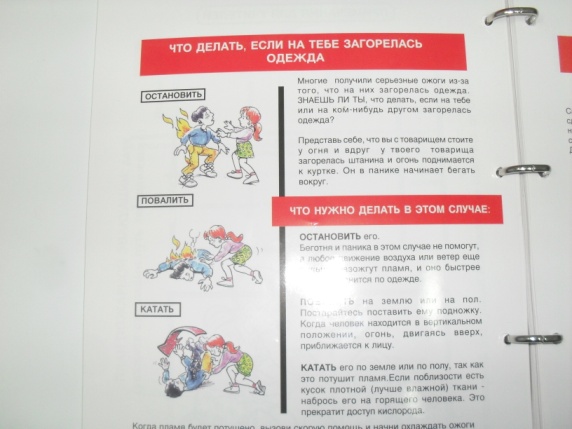 3 лист – Методические рекомендации для педагогов и родителей, где Вы найдете полный комплект материалов для игр и занятий и проектов с детьми по теме.Раздел 1. Познавательные рассказы о профессии пожарного для детей в картинках и заданиях.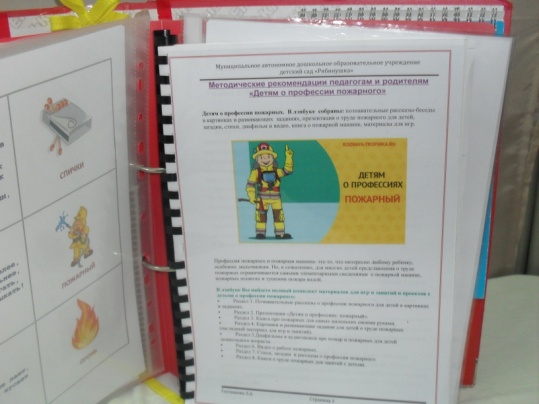 Раздел 2. Презентация «Детям о профессиях: пожарный» (диск)Раздел 3. Книга про пожарных для самых маленьких своими руками.Раздел 4. Картинки и развивающие задания для детей о труде пожарных (наглядный материал для игр и занятий).Раздел 5.Диафильмы и аудиозаписи про пожар и пожарных для детей дошкольного возраста (диск).Раздел 6. Видео о работе пожарных (диск).Раздел 7. Стихи, загадки  и рассказы о профессии пожарного.Раздел 8. Книги о пожаре, труде пожарных для занятий с детьми. + информация для родителей  (памятки  «Не оставляйте ребенка  одного дома?» и  «Пожарная безопасность»).4 лист содержит 2 кармана.1 карман – «Разукрась – ка!»+ файлы с подсказками: цветной рисунок, по которому можно разукрасить свой рисунок.2 карман «Сложи картинку», для удобства, разрезные картинки разложены в конверты разной формы: треугольная, квадратная, прямоугольная. Развиваем мелкую моторику рук, мышление, внимание (игра 5).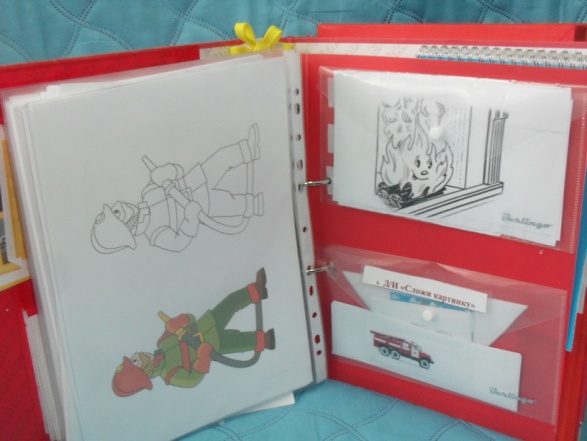 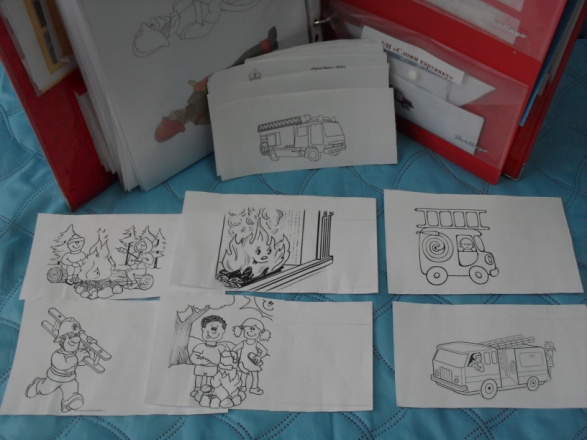 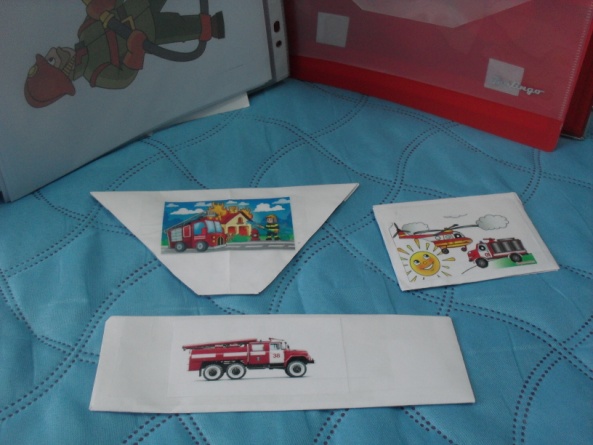 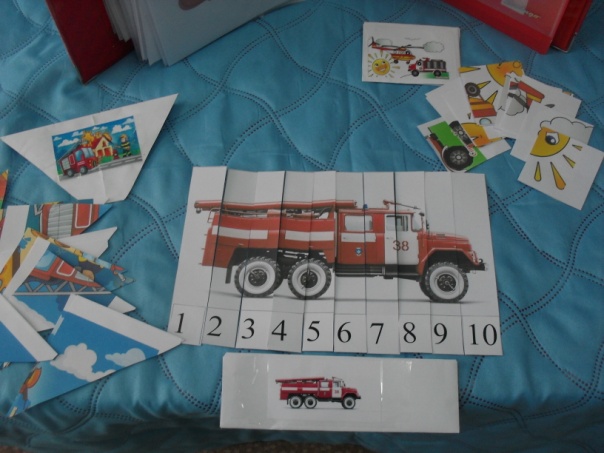 5 лист содержит:- интерактивное окно «Правила поведения при пожаре» (игра 14)Цель: закрепить знания о правильных действиях при возникновении пожара.- Книжку – раскладушку  «Составь рассказ по серии картинок» ( игра 10).  Дети раскладывают по порядку сюжетные картинки и составляют рассказ. -  Информационный лист  «Раньше и теперь» (игра 11)- кармашек «Карточная викторина» (игра 12)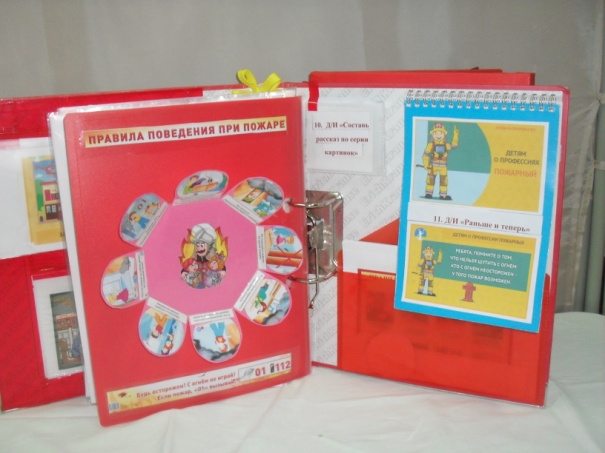 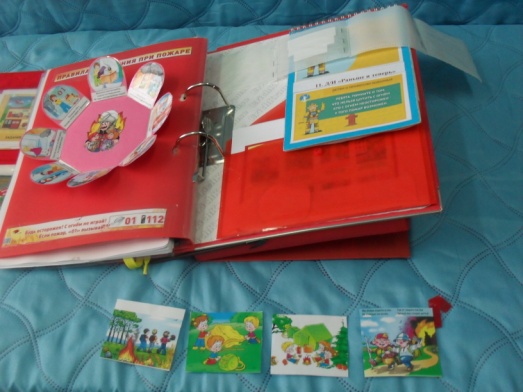 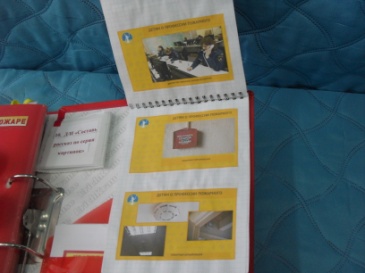 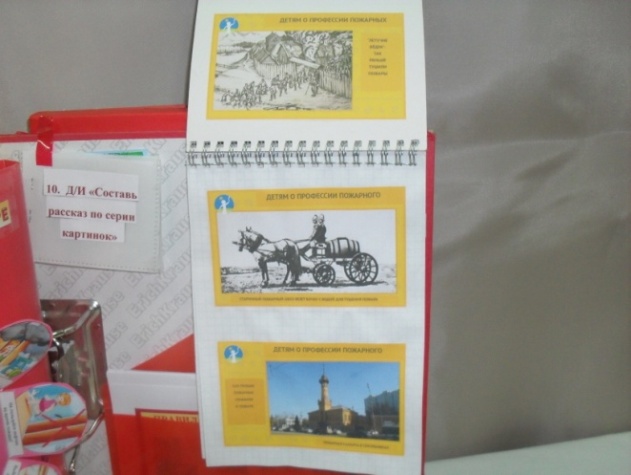 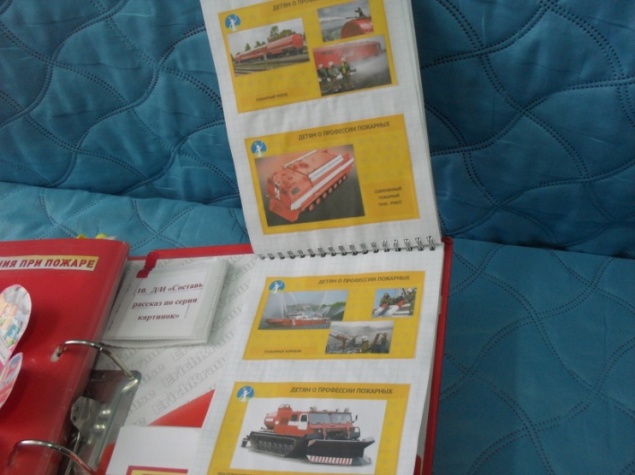 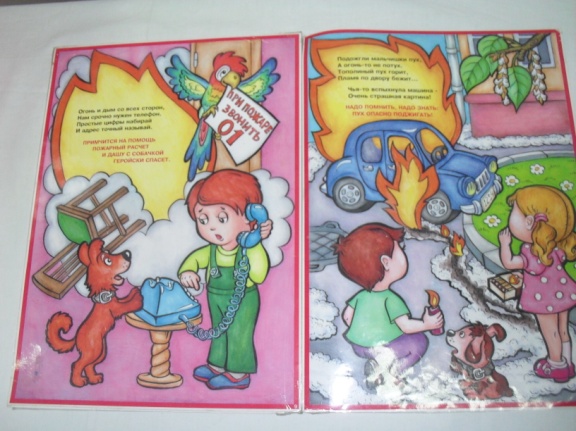 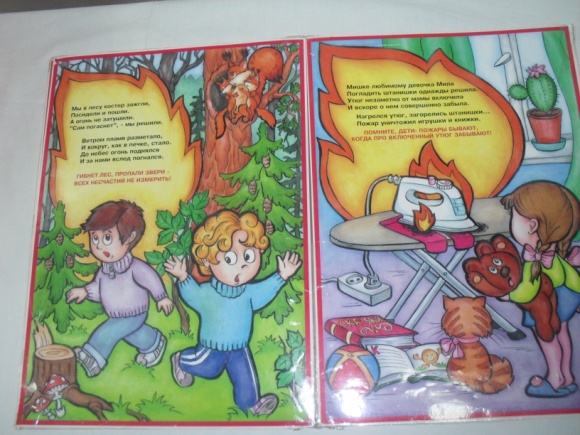 6 лист содержит:-  Макет пожарного щита с огнетушителем, топором, лопатой, ведром, пожарным шлангом, песком.- Книжку – раскладушку  «Пожарник и пожарный инвентарь» ( игра 4)Цель: формировать знания детей о предметах, необходимых при тушении пожара, правилах их использования. Уточнить представление пожарной одежде. - Кармашек Дидактическая игра  «Что лишнее» (игра 8).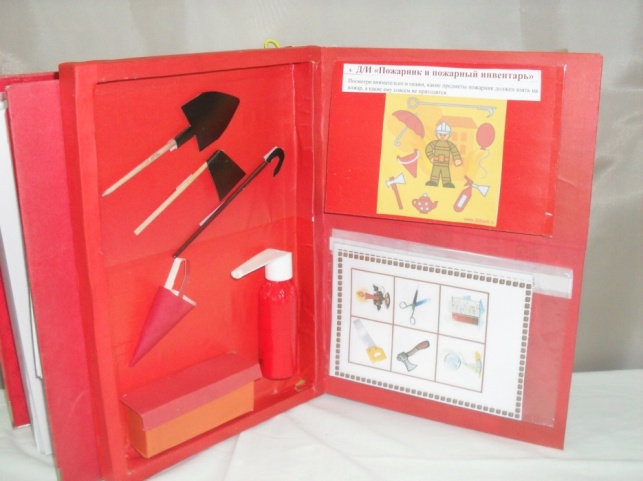 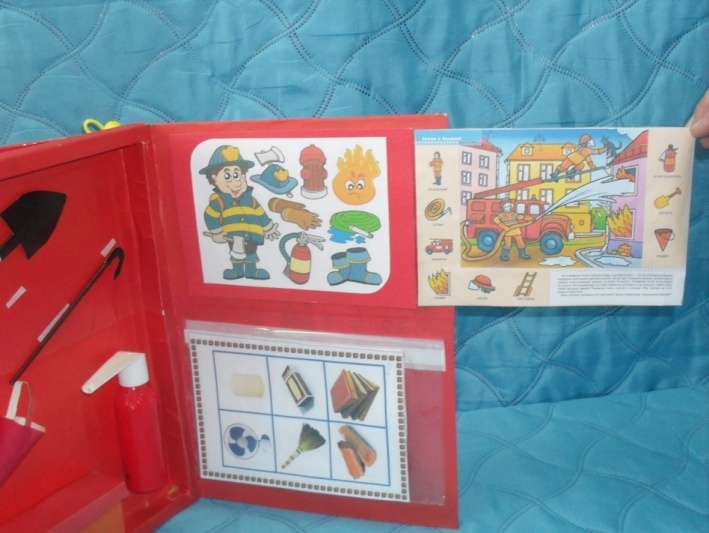 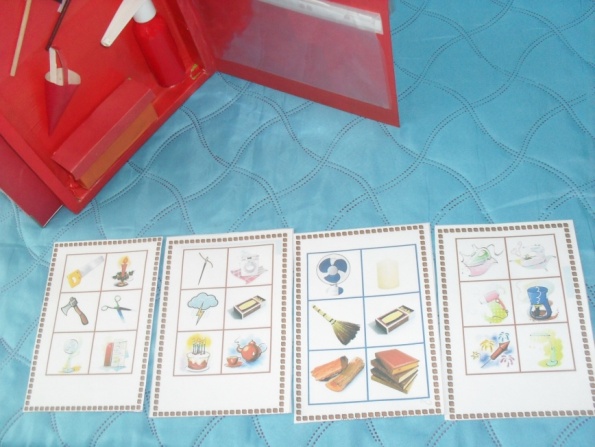 7 лист содержит:- картотеку  дидактических игр.- интерактивное окно – «Продолжи предложение» (игра 9)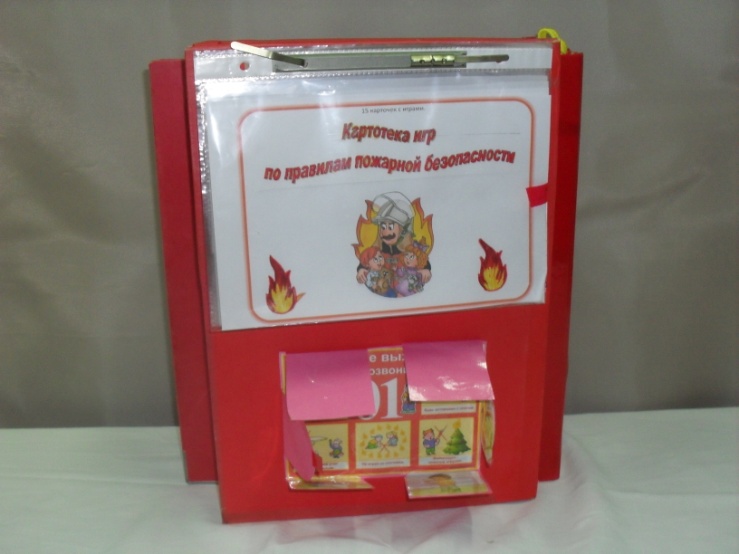 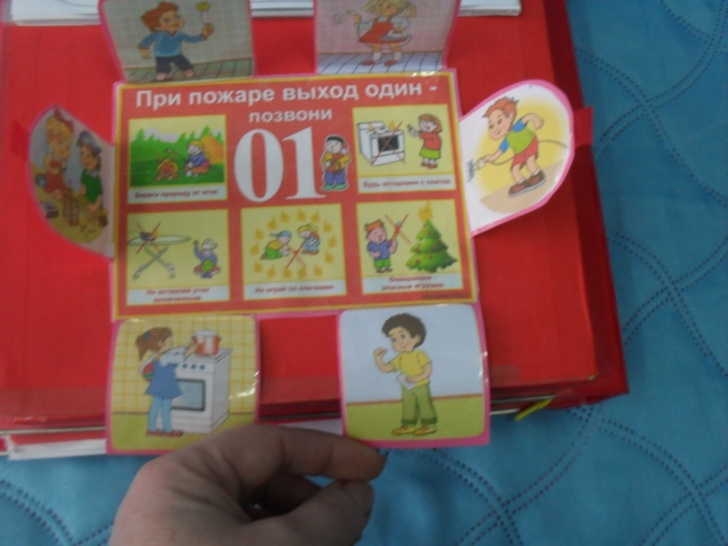 Лэпбук (lapbook) в дословном переводе с английского языка значит «наколенная книга». Этот своеобразный метод обучения (в том числе и домашнего) пришел к нам из США.  Лэпбук представляет собой тематическую папку, «книжку-раскладушку», с множеством кармашков, окошек, книжечек, которые ребенок может доставать, перекладывать, рассматривать по своему усмотрению.
      Вместе с этим лэпбук отвечает требованиям ФГОС ДО поскольку...
• Информативен;
• Полифункционален (способствует развитию творчества и воображения);
• Пригоден к использованию одновременно группой детей (в том числе с участием взрослого как играющего партнера);
• Обладает дидактическими свойствами;
• Является средством художественно-эстетического  развития ребенка, приобщает его к миру искусства (преимущественно при создании папки);
• Вариативен (есть несколько вариантов использования каждой его части);
• Его структура и содержание доступны детям дошкольного возраста;
• Обеспечивает игровую, познавательную, исследовательскую и творческую активность всех воспитанников.
      К преимуществам использования лэпбука можно отнести:
- Возможность структурирования сложной информации;
- Развитие познавательного интереса и творческого мышления;
- Возможность разнообразить даже скучную, с точки зрения ребенка, тему;
- Способность научить простому способу запоминания;
- Возможность объединить группу детей для совместной познавательной деятельности.Лэпбук – это прекрасный материал для совместной деятельности детей и взрослого, для закрепления пройденного материала. Большое всем спасибо за внимание к моей работе!